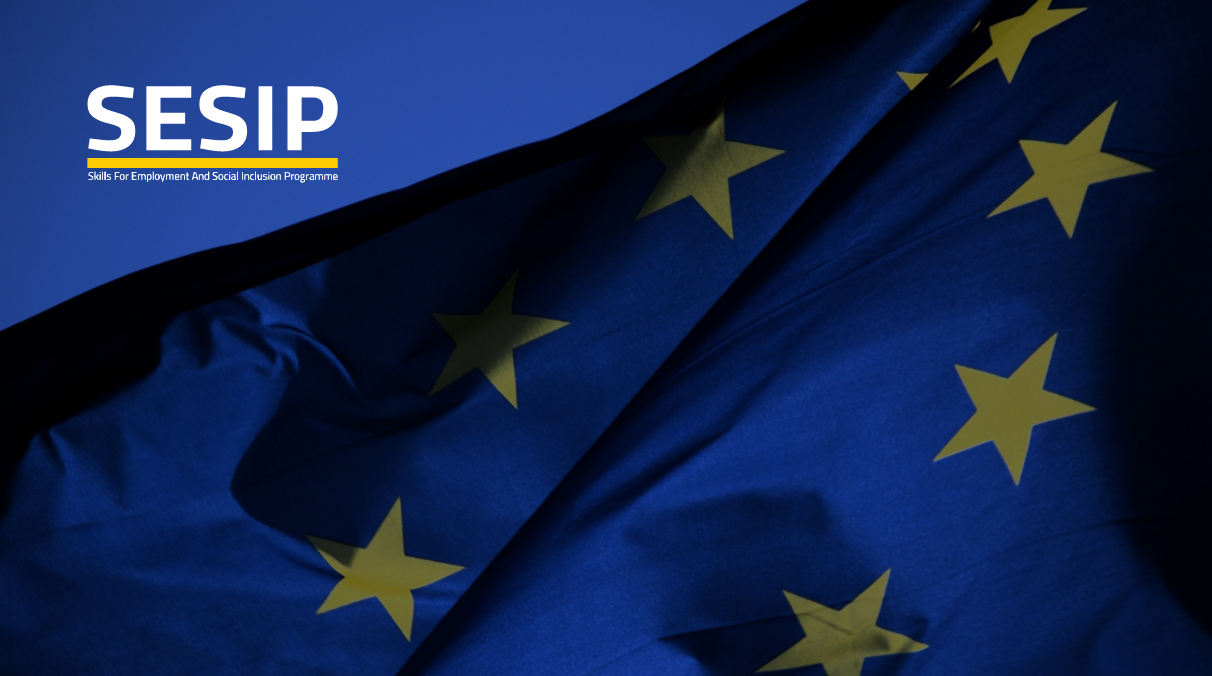 1. المقدمة 	يعد مشروع الدعم الفني الممول من الأتحاد الأوروبي مشروعًا يهدف إلى  توفير دعم تنمية القدرات والمساعدة الفنية والتدريبات لتعزيز الحوار الاجتماعي والاستشارات. إن ما سبق ذكره هو للوزارات المنفذة للتعدريب والتعليم المهني والتقني والمؤسسات المرتبطة بها ومنظمات المجتمع المدني والشركاء الاجتماعيين في مجالات الحوكمة  وبناء القدرات وضمان الجودة وتطوير المناهج وتدريب المدربين وإمكانية التشغيل  وإدارة سوق العمل. بالإضافة إلى أنظمة الوساطة والمعلومات ، والإدماج الاجتماعي للفئات المحرومة ، وإشراك جمعيات الأعمال والمجتمعات المدنية في إصلاح التدريب والتعليم المهني والتقني. أيضا ، يوفر المشروع متابعة  وتقييم استراتيجية  التشغيل والتدريب والتعليم المهني والتقني  وخطط عملها المدرجة ضمن استراتيجية التشغيل والتدريب والتعليم المهني والتقني  (2014-2020) ، واستراتيجية التشغيل  الوطنية 2011-2020 ، والاستراتيجية الوطنية لتنمية الموارد البشرية 2016-2025 مع التركيز على الإجراءات المشار إليها في اتفاقية التمويل بين حكومة الأردن والاتحاد الأوروبي. مشروع الدعم الفني  هو جزء من برنامج لدعم ميزانية من  الاتحاد الأوروبي بقيمة 52 مليون يورو إلى الأردن.ووفقاً لتقييمات الاحتياجات التي أجراها الخبراء الرئيسيون في التقرير الاستهلالي وخبراء التواصل ، تم تحديد النتائج الرئيسية التالية استناداً إلى الأطر الزمنية والأولويات والموارد البشرية:أن مشروع القانون الجديد قد يؤدي إلى تغييرات كبيرة قيد التنفيذ في حوكمة القطاع. يمكن أن يؤثر ذلك على أهداف إحدى المجموعات المستهدفة الرئيسية لـ مشروع الدعم الفني ، وهم صانعو القرار في إطار مجموعة العمل 1 ، المكون 1 ، و 6.تم التعرف على المشروع الممول من GIZ MOVE HET في مرحلة متقدمة من تطوير استراتيجية التواصل الخاصة في قطاع التشغيل والتدريب والتعليم المهني والتقني.ھﻧﺎك ﺗﺟزؤ ﻓﻲ اﻟﻣﻌﻟوﻣﺎت ﺣول اﻟﻘطﺎع ، وأيضاَ ﺿﻌف اﻟوﺻول إﻟﯽ ھذه اﻟﺑﯾﺎﻧﺎت ﺣﯾث أن ھﻧﺎك اﻟﻌدﯾد ﻣن اﻟﺟﮭﺎت اﻟﻔﺎﻋﻟﺔ / اﻟﻣؤﺳﺳﺎت اﻟﻣﺷﺎرﮐﺔ.هناك حاجة للتأثير على متخذي القرار وصانعي السياسات لاحتضان العمل الجاري الذي اقترحه فريق الدعم الفني حيث أن مثل  هذا الأمر يتطلب التخطيط وتنفيذ إجراءات تركز على الأعمال.اﻟﺤﺎﺟﺔ إﻟﻰ ﺑﻨﺎء تواصل ﻗﺎﺋﻢ ﻋﻠﻰ اﻟﺨﺪﻣﺔ بحيث ﻳﻤﻜﻦ أن تصبح أﻳﻀﺎً ﻧﻤﻮذﺟﺎً ﻟﻠﻤﺆﺳﺴﺎت اﻟﻌﺎﻣﺔ اﻷﺧﺮى ﻓﻲ اﻟﺒﻼد.تم تحديد مجموعة من الاحتياجات المحددة فيما يتعلق بكل مكون بشكل رئيسي للتأكيد على إيجاد فهم أفضل للمفاهيم الهامة مثل: 1) أشكال أفضل أو جديدة لحوكمة وتمويل القطاع ، 2) مناهج تدريب جديدة مثل: والتدريب المدمج القائم على الكفائة وأدوات جديدة مثل المنصة الإلكترونية والمتابعة والتقييم  ؛ 3) إدارة الجودة وضمان الجودة وآثارها الفورية والأصلية في تعزيز القطاع ، 4) نماذج وممارسات ناجحة للشراكة بين القطاعين العام والخاص لتقاسمها وتشجيعها ، 5) إبراز الأنشطة الرئيسية لتنمية القدرات والتدريب ، 6) تعزيز وتقاسم الموارد (نتائج المشاريع ، المنشورات ، الأدلة ، النماذج ، الكتيبات ، التعيينات ، الدراسات الاستقصائية ، إلخ).هناك حاجة ملحة لتغيير الإدراك والسلوك باستخدام تقنيات التسويق الاجتماعي ، وتشجيع المجموعات المستهدفة الأكثر صلة لخلق وجهات نظر جديدة وتوسيع قاعدة الفرص ، بشكل خاص لتشمل الفئات المحرومة ، والأشخاص ذوي الإعاقة ، والنساء ، والعاطلين عن العمل ، والشباب محدودين المهارات. ، الخالحاجة إلى تحسين الاتصال الداخلي داخل مجموعات العمل الأربعة المشتركة بين الوزارات وأصحاب المصلحة المتعددين من أجل تعزيز عمليات صنع القرار ، وكذلك أدوات المشاركة الداخلية في مشروع الدعم الفني  ، إلخ.صفحة أعلان مستهدفة (مساحة مخصصة لوضع بانر أعلان) لزيادة الوعي بحقوق المرأة وتمكينها من أجل التشغيل .2. الأهداف الرئيسية للتواصل والرؤية يتمثل الهدف العام لاستراتيجية التواصل والرؤية هذه في المساهمة في تحسين وإيجاد فهم أفضل لدور وإجراءات مشروع الدعم الفني الممول من الاتحاد الأوروبي لمهارات التشغيل والاندماج الاجتماعي (TA SESIP) بين أصحاب المصلحة في التشغيل والتدريب والتعليم المهني والتقني  وشركاء التنمية ، وكذلك لخلق الوعي الاجتماعي الإيجابي والتقدير للمساهمة وإنجازات المشروع ، بالإضافة إلى تعزيز دعم الميزانية من الاتحاد الأوروبي.أن الأهداف المحددة لاستراتيجية الأتصال والرؤية هي:تعزيز المجتمع وأعلامه والحفاظ على مجتمع قوي من أصحاب المصلحة (مجموعات العمل) معنين في  أهداف مشروع الدعم الفني  ورسالته وأنشطته ومخرجاته ، بما في ذلك. تعزيز دعم الميزانية من الاتحاد الأوروبي.تحسين الاتصال الداخلي داخل مجموعات العمل الأربعة المشتركة بين الوزارات وأصحاب المصلحة المتعددين لتعزيز صنع القرار والتنفيذتحسين مفهوم قطاع التدريب والتعليم المهني والتقني وتحدي العقلية السائدة (الوصمة ، والنماذج النمطية ، وما إلى ذلك) بشكل أوسع .سد الفجوة المعلوماتية الحالية الناجمة عن التجزئة الكبيرة للبيانات والمعلومات المتداولة في هذا القطاع ، عن طريق وسائل المشاركة وأدواتها وطرقها ونتائجها بما في ذلك مشروعات المنح ومنحها الفرعية.التأثير على صانعي القرار وصانعي السياسات في التحقق من اعتماد الأدوات والنُهُج والسياسات والاستراتيجية التي يعتمدها مشروع الدعم الفني والموافقة عليها.اﻟﺗﺄﮐد ﻣن ﻓﮭم الجهات المعنية الأخرى ﻓﻲ التدريب والتعليم  اﻟﻣﮭﻧﻲ واﻟﺗﻘﻧﻲ لرؤﯾﺔ اﻟﻣﺷروع وإدراك الفرص الموجودة فيه.نشر أدلة / معلومات أساسية ومفصلة حول أنجازات قطاع التشغيل والتدريب والتعليم المهني والتقني  فيما يتعلق بالمقاييس السبعة لدعم الميزانية من الاتحاد الأوروبي.3. نهج مشروع الدعم الفني لبرنامج مهارات العمل والأندماج الأجتماعيتغطي استراتيجية التواصل المعلومات الداخلية والخارجية ، وعلاقات الإعلام العامة والهوية المرئية للمشروع بالإضافة إلى الهوية المرئية لأمانة سر التشغيل والتدريب والتعليم المهني والتقني.  تستهدف المعلومات الداخلية مجموعات العمل ، ، أمانة سر مجلس التشغيل والتدريب والتعليم المهني والتقني ،  اللجنة الفنية للمشروع  و اللجنة التوجيهية للمشروع والمعلومات الخارجية لعملاء قطاع التشغيل والتدريب والتعليم المهني والتقني بشكل رئيسي الطلاب وأولياء أمورهم ، الباحثين عن عمل وأصحاب العمل ، منظمات القطاع غير الحكومي التي تتعامل مع قضايا التشغيل والتدريب والتعليم المهني والتقني والاندماج الاجتماعي ، بما في ذلك الجمعيات النسائية و التعاونيات وكذلك الجمهور العام ووسائط الإعلام.توفر إستراتيجية التواصل القواعد والإرشادات للتعامل مع أنشطة التواصل والرؤية الخاصة بالمشروع مع الأعداد الواضح للإجراءات المستمرة بعد انتهاء المشروع.في هذا الصدد ، تستند إستراتيجية التواصل وخطة العمل الخاصة بها الى المبادئ التالية:البساطة.الدقة.التوفر.المصداقية.التركيز على العملاء (على مجموعات مستهدفة محددة مع التركيز بشكل رئيسي على الطلاب وأولياء أمورهم ، والباحثين عن العمل مع التركيز أيضاً على العاطلين عن العمل المحرومين مثل النساء ، الأشخاص ذوي الأعاقة ، الشباب الذين ليس لديهم خبرة في العمل ، العاطلين عن العمل من كبار السن، إلخ) .من المتوقع أن تكون جميع عمليات التواصل متماسكة ومبنية على نفس القيم والمبادئ لأصحاب المصلحة الأردنيين العاملين في قطاع التشغيل والتدريب والتعليم المهني والتقني ومتسقة بين الجماهير. من المهم أتباع القواعد الخاصة بالهوية الرسومية والبصرية لـ أستراتيجية التواصل بدون إستثناء ، كل ذلك وفقًا لقواعد الاتحاد الأوروبي للتواصل والرؤية.4. الرسائل الرئيسية	"دعم الميزانية من الاتحاد الأوروبي والدعم التكميلي الفعال في إنشاء و / أو تعزيزعمل واضعي إصلاحات التشغيل والتدريب والتعليم المهني والتقني كما هو موضح في وثيقة استراتيجية السياسة الرئيسية".توفر أمانة سر التشغيل والتدريب والتعليم المهني والتقني دعمًا فعالاً و كفؤ وفي الوقت المناسب لمجلس التشغيل والتدريب والتعليم المهني والتقني باعتباره الهيئة التي تدير التشغيل والتدريب والتعليم المهني والتقني في الأردن ، وهو يستجيب للاحتياجات ذات الصلة لأعضائه ، وينسق ويدعم الجهات الوطنية وشركاء التنمية الدوليين المشاركين في التشغيل والتدريب والتعليم المهني والتقني في الاردن.مشروع الدعم الفني لبرنامج مهارات العمل والأندماج الأجتماعي:إن الحوكمة مسؤولية مشتركة ويجب على جميع الأطراف المعنية أن تكون واعية ولديها المعرفة بتحديات القطاع والحلول وكذلك للأدوار الخاصة بكل منها. تشارك جميع الجهات المعنية في ضمان حوكمة أفضل للقطاع من خلال الحوار الاجتماعي الذي يسمح لهم بممارسة أدوارهم ومسؤولياتهم المحددة بالإضافة إلى رعاية القطاع ككل لصالح المملكة الأردنية الهاشمية.يهدف تطوير المناهج وتدريب المدربين / المعلمين إلى بناء قدرات المتخصصين والمؤسسات التعليمية في مجال التعليم الإلكتروني من خلال إنشاء منصة الكترونية مبنية على مبدأ مكان واحد يحتوي على كل شيء ( كلاود ) قابلة للأدارة من قبل العديد من أصحاب المصلحة الذين يستهدفون برامج التدريب والتعليم المهني والتقني  وبرامج تدريب المدربين. بالإضافة إلى نهج النظام في التدريب والتعليم المهني والتقني  القائم على الكفاءة المعيارية ، وضع خطط للتعلم المستمر ، وتطوير برامج التدريب والتعليم المهني والتقني وفقا لمتطلبات واحتياجات سوق العمل.3. نظام إدارة ضمان الجودة  هو نهج استباقي يمكّن نظام التشغيل  التدريب والتعليم المهني والتقني ومزودين الخدمات لتقديم خدمات عالية الجودة. يُعد ضمان الجودة من أبرز أولويات استراتيجية تنمية الموارد البشرية (2016-2025) ، واستراتيجية التشغيل  التدريب والتعليم المهني والتقني (2015-2020) ، وقانون التدريب والتعليم المهني والتقني المعدّل (2015) ، وأيضاً في قانون الإطار الوطني للمؤهلات (2018). يعد تطوير نظام إدارة ضمان الجودة وإضفاء الطابع المؤسسي عليه وإدراجه أمراً استراتيجياً كما هو مطلوب من قبل أصحاب المصلحة والقطاع ككل ويهدف إلى:أ. تعزيز القدرة التنافسية العالمية في الأردن والاستجابة للطلب المتزايد على المهارات والقدرة التنافسية ذات الصلة.ب. المساهمة في الفهم المشترك لضمان الجودة للتعلم والتعليم عبر مؤسسات التدريب والتعليم  المهني والتقني وبين جميع أصحاب المصلحة بما في ذلك الصناعة.4. أن البطالة الطويلة الأجل تؤدي إلى خسائر كبيرة في رأس المال البشري للبلاد. الدولة تقدر وعليها أيضاً أن تقوم بتحسين العملية التشغيلة لسوق العمل من خلال تنفيذ سياسات سوق العمل المصممة لتلبية الاحتياجات الحقيقية للسوق والقوى العاملة المتاحة. من المهم أيضاً ضمان وجود روابط مباشرة بين التدريب والتعليم المهني والتقني  والردود الملموسة (معلومات سوق العمل) حول ما حدث مع الخريجين / المتدربين بعد الحصول على شهادة / الدبلوم ، أي إلى أي مدى تم دمجهم في سوق العمل الأردني - بعبارة أخرى الاستثمار في التدريب والتعليم المهني والتقني  مقابل الأثر الحقيقي ، أي الحصول على وظيفة والحفاظ عليها.تعمل خدمات وساطة التشغيل ، أي نظام معلومات سوق العمل  ، على تخفيض تكاليف البحث عن الوظائف من خلال تحسين تدفق المعلومات بين جانبي العرض والطلب فيما يتعلق بالوظائف والمهارات المتاحة. إن نظام معلومات سوق العمل ضروري أيضا لجمع معلومات سوق العمل التي تحتاجها الحكومة الأردنية لصياغة سياسات سوق العمل الملائمة وتدابير سوق العمل النشطة ، خاصة بالنسبة لأولئك الأكثر ضعفاً في سوق العمل ، أي الشباب الذين لا يتمتعون بخبرة عمل محدودة ، والنساء ، والأشخاص ذوي الأعاقة ، إلخ.ولذلك ، فإن جميع أصحاب المصلحة الأردنيين العاملين في قطاع التشغيل والتدريب والتعليم المهني والتقني  يشاركون في إيجاد الحلول / الحلول المثلى لتحسين المسار الحالي للباحثين عن العمل الأكثر حرمانا في سوق العمل ، بما في ذلك نظام الإحالة ، وتوفير الخدمات والتدابير الفعالة من حيث التكلفة. وهذا يتطلب المشاركة المستمرة للقطاع الخاص  أي تكثيف التعاون المباشر مع أصحاب العمل ، و تحسين التعاون بين المؤسسات وتكامل معلومات سوق العمل المجزأة لتكون في نظام معلومات سوق العمل متين واحد.الرسائل الرئيسية المقترحة من تقرير تقييم الاحتياجات الذي أجراه خبراء التواصل:النماذج أون لاين هي أداة مبتكرة تسمح بمرونة التحديثات المستقبلية واستدامة المناهجتوحيد الجهود الوطنية العامة والخاصة لبناء منافسة صحيحة ، وتوسيع قاعدة الخيارات ، وتحسين المناهج الدراسية بما يلائم احتياجات سوق العمليؤدي إنشاء مثل هذه الأدوات إلى بناء قدرات جديدة على المستوى الوطني ، وتقديم خبرات جديدة للقطاع والبلد ككل."تعلم وأكسب". يشير هذا الشعار إلى النتيجة المتوقعة للمنصة الإلكترونية حيث يمكن لأولئك الذين يمكنهم استخدام الدورات الإلكترونية للتعلم الانضمام إلى سوق العمل في أقرب وقت ممكن ويمكنهم الاستمرار في تلقي التعلم مدى الحياة من خلال / بفضل / نفس المنصة5. المجموعات المستهدفة	تستهدف إستراتيجية التواصل والرؤية المستفيدين المباشرين والمستفيدين النهائيين.1.  صناع القرار في الوزارات المختصة والمنظمات العامة للتدريب والتعليم المهني والتقني:أمانة سر مجلس التشغيل والتدريب والتعليم المهني والتقنيوزارة العملوزارة التربية والتعليم ، وزارة التعليم العالي والبحث العلمي : تلاميذ المدارس الذين بدأو الصف التاسع والمدرسين ، جامعة البلقاء التطبيبقية  ، إلخ.وزارة التنمية الاجتماعية صندوق المعونة الوطنية مزودين التدريب: مؤسسة التدريب المهني ، جامعة البلقاء التطبيبقية  ، الوطنية للتشغيل والتدريبمركز الاعتماد وضمان الجودةهيئة أعتماد مؤسسات التعليم العالي صندوق التشغيل والتدريب والتعليم المهني والتقنيالمجلس الأعلى لشؤون الأشخاص ذوي الإعاقة المركز الوطني لتنمية الموارد البشريةدائرة  الإحصاءات العامةالمحافظات والبلديات2. القطاع الخاصكليات المجتمعالشركة الوطنية للتشغيل والتدريبغرف التجارة والصناعة وجمعيات الأعمال الأخرى التي تمثل أصحاب العمل في الأردن3. المجتمع المدنيالشركاء الاجتماعيون: الصناعة والنقابات العماليةمنظمات المجتمع المدني النشطة في هذا القطاعالجهات الفرعية الممنوحة & الجهات الممنوحة من مشروع الدعم الفني الباحثين عن عملالنساء المحرومات والشباب والأشخاص ذوي الإعاقة.الآباءخريجو التدريب والتعليم المهني والتقني4. الأعلام في الأردن5. المهنيون المحترفون  في قطاع التدريب والتعليم المهني والتقني6. الأنشطة والنتائجبناء على التوصيات المذكورة أعلاه من قبل الخبراء الرئيسيين في التقرير الاستهلالي ، و الخبراء الغير رئيسين في مكون التواصل في " التقييم العام لأحتياجات التواصل" ، والإطار الزمني حتى نهاية المشروع ، من الممكن تغطية الأعمال المتوقعة في إطار حملة التواصل والرؤية المذكورة في الشروط والأحكام المرجعية للتواصل والرؤية وفقا للظروف المتغيرة ، من أجل تجنب التداخل بين أعمالنا # 6 وكذلك الأمر في أستراتيجية التواصل الخاصة بصندوق المعونة الوطنية وخطة عملها. خاصة ما يلي؛ألاوليات: تعزيز الوصول المتزايد إلى مؤسسات التدريب المهني وتحسين الحوكمة من خلال إظهار مؤشرات دعم ميزانية الاتحاد الأوروبي (4 و 2 و 6 و 3):أ. تقديم مؤهلات جديدة على أساس TVQF.ب. اعتماد المؤهلاتج. برامج تدريب المدربين.د. تحديث مركز التميز (المعدات)والترويج لمنصة تدريب مهني الإلكترونية وبرامجها المتعلقة بـ تدريب المدربين. زيادة مشاركة المرأة في سوق العمل الأردني من خلال تحسين التصورات وتشجيع العمل الحر ، على سبيل المثال. الجمعيات التعاونية مسارات العمل ، خدمات دور الحضانة ، إلخ ، بما في ذلك دعم بناء مستقبل المنتفعين من صندوق المعونة الوطني للوظائف اللائقة (المؤشر 7). تحسين اﻟﺼﻮرة اﻻﺟﺘﻤﺎﻋﻴﺔ اﻹﻳﺠﺎﺑﻴﺔ للتدريب والتعليم المهني والتقني ، وﺗﻘﺪﻳﺮ اﻟﺬات ﻟﺪى اﻟﻄﻼب وﺗﻘﺪﻳﺮ أﺳﺮهﻢ لهم . أيضا ، تعزيز الإدماج الاجتماعي للمرأة في سوق العمل والتدريب والتعليم المهني والتقني  (مؤشر 5 و 7).بالأضافة إلى:مراجعة الهوية المرئية الحالية للمشروع وضمان التوصيات للتدخل ، الإدراج ، والاستعاضة عن الحالية إذا لزم الأمر.إعادة تنشيط البوابة الإلكترونية لمجلس التشغيل والتدريب والتعليم المهني والتقني على أساس تكنولوجيا المعلومات والاتصالات ووسائل الإعلام الاجتماعية (صفحة فيسبوك) لتعزيز الإطار القانوني والتنظيمي والسياسي المنقح لـ التشغيل والتدريب والتعليم المهني والتقني ، وإنجازات قطاعات التشغيل والتدريب والتعليم المهني والتقني المدعومة بالإجراءات بموجب الاتفاقية المالية للاتحاد الأوروبي . ستضم البوابة صفحة أعلان مستهدفة (مساحة مخصصة لوضع بانر أعلان)  لزيادة الوعي بحقوق المرأة وتمكينها.إصدار نشرة إخبارية عن المشروع عبر الإنترنت (أقل من 4 طبعات) تؤكد على النتائج المحققة والممارسات الجيدة في الأردن والتحديات التي تواجه أصحاب المصلحة في التشغيل والتدريب والتعليم المهني والتقني.أﻧﺷطﺔ التواصل اﻟﻣﺗﻌﻟﻘﺔ بالأولوية رﻗم 1. تعزيز الوصول المتزايد إلى مؤسسات التدريب المهني وتحسين الحوكمة من خلال إظهار مؤشرات دعم ميزانية الاتحاد الأوروبي (4 و 2 و 6 و 3):.وسوف تشمل على سبيل المثال لا الحصر ما يلي:زيارة مركز التميز للتمكن من عرض لوحات توضح الرؤية المرئية الكاملة للاتحاد الأوروبي.بتشغيل حملة عبر الإنترنت(إعلانات على  فيس بوك)   وقصص الميزات.توضيح وإظهار البيانات بطريقة مبتكرة تشمل التسويق الاجتماعي.ضمان التغطية الإعلامية (الصور) في مراكز الامتياز على فيسبوك وعلى الموقع (التعاقد مع مصور محترف)إنتاج إعلان تجاري تلفزيوني عن المشروع وفوائد التسجيل في الأطار الوطني للمؤهلات المهنية ليتم بثه في محطتين تلفزيونيتين محليتين (40 مرة بث خلال 7 أيام)إعلانات غوغل للترويج لنطاق المنصة الإلكترونية ونشرهاجتماع مع 4 مجموعات عمل وأعضاء في البرلمان وممثلين من وسائل الإعلام حول (الرسوم المعلوماتية ، وعرض الباور بوينت والبيانات الصحفية (المعلوماتية) وأهمية الاعتماد أﻧﺷطﺔ التواصل المتعلقة بالأولوية رﻗم 2. زيادة مشاركة المرأة في سوق العمل الأردني من خلال تحسين التصورات وتشجيع العمل الحر ، على سبيل المثال. الجمعيات التعاونية مسارات العمل ، خدمات دور الحضانة ، إلخ ، بما في ذلك دعم بناء مستقبل المنتفعين من صندوق المعونة الوطني للوظائف اللائقة (المؤشر 7).وسوف تشمل على سبيل المثال لا الحصر ما يلي:تشغيل حملات عبر الإنترنت للترويج لمزايا عمليات التنشيط (إعلانات غوغل) إجراء فعالية على المستوى الوطني لربط المنظمات المجتمعية والنساء المحرومات ومناقشة أهمية الدمج الأجتماعي للنساء في سوق العمل.طباعة وتوزيع الكتيبات والنشرات بين المستفيدين.تشجيع ودعم جلسات التوعية التي تقودها النساء المحرومات.دعوة وسائل الإعلام لضمان تغطية مشروع الدعم الفني  والاتحاد الأوروبي في هذه الفعالية.أنشطة التواصل المتعلقة بالأولوية رﻗم 3. تحسين اﻟﺼﻮرة اﻻﺟﺘﻤﺎﻋﻴﺔ اﻹﻳﺠﺎﺑﻴﺔ للتدريب والتعليم المهني والتقني ، وﺗﻘﺪﻳﺮ اﻟﺬات ﻟﺪى اﻟﻄﻼب وﺗﻘﺪﻳﺮ أﺳﺮهﻢ لهم . أيضا ، تعزيز الإدماج الاجتماعي للمرأة في سوق العمل والتدريب والتعليم المهني والتقني  (مؤشر 5 و 7).وسوف تشمل على سبيل المثال لا الحصر ما يلي:الأنتاج والبث التلفزيوني.استخدام وتطويع القنوات التلفزيونية لحملات معلومات الويب 2.0.حملة وسائل الإعلام الرقمية.حملة لوحات الإعلانات الخارجية.وضع المقابلات التلفزيونية.قنوات راديو. تصميم وإنتاج قطع لوحات مخصصة.أنشطة التواصل المتعلقة بمراجعة الهوية المرئية الحالية للمشروع وضمان التوصيات للتدخل ، الإدراج ، والتبديل إذا لزم الأمر. وسوف تشمل على سبيل المثال لا الحصر ما يلي: استناداً إلى توصيات تقييم الاحتياجات التي أجراها خبير التواصل ، يلزم الأمر التعامل مصمم جرافيك لإنشاء هوية مرئية بسيطة وحديثة ولا تنسى لـ مشروع الدعم الفني  تخاطب المجموعات المستهدفة المختلفة في الأردن ، تعكس أهداف التواصل وولاية البرنامج.أنشطة التواصل المتعلقة بإعادة تفعيل بوابة الويب الخاصة بمجلس التشغيل والتدريب والتعليم المهني والتقني على أساس تكنولوجيا المعلومات والاتصالات ووسائل الإعلام الاجتماعية (صفحة فيسبوك) لتعزيز الإطار القانوني والتنظيمي والسياسي المنقح لـلتشغيل والتدريب والتعليم المهني والتقني ، وإنجازات قطاعات التشغيل والتدريب والتعليم المهني والتقني المدعومة في أعمال تقع في إطار الأتفاقية المالية للأتحاد الأوروبي . ستضم البوابة صفحة أعلان مستهدفة  لزيادة الوعي بحقوق المرأة وتمكينها. وسوف تشمل على سبيل المثال لا الحصر ما يلي:تمثل بوابة الويب مركزًا لربط منصة التعلم الإلكتروني لـتدريب المدربين ، ونظام المتابعة والتقيم للتشغيل والتدريب والتعليم المهني والتقني ، وأدوات التنسيق الخاصة بالجهات المانحة (مثل خرائط الجهات المانحة والخطة الرئيسية ‘Master Plan’) ، وستكون بمثابة اتصال قائم على الخدمة حيث يمكنها توفير الفرص للعمل أو الوصول إلى التدريب ، إلخ.بوابة الويب هي مستودع للمعرفة التي ينتجها مشروع الدعم الفني   والأطراف الفاعلة في قطاع التشغيل والتدريب والتعليم المهني والتقني ككل.التعامل مع  مطور ويب لتصميم موقع ويب جديد أو إعادة تصميم الموقع الحالي.جمع المواد اللازمة للموقع الإلكتروني (التقارير السنوية ، تقارير الفلاش ، المنشورات ، الكتيبات ، الأدلة ، المقالات ، الصور ، الاتفاقيات ، قصص النجاح)الربط مع الأدوات الأخرى عبر الإنترنت ومنصات التعاون المدعومة بواسطة مشروع الدعم الفني مثل تطبيق تكنولوجيا المعلومات لنظام المتابعة والتقيم، بوابة نظام معلومات سوق العمل ، تنسيق الجهات المانحة ، منصة التعلم الإلكترونيتعزيز صفحة الفيسبوك على الترويج لأنشطة المشروع الشاملة بما في ذلك الإطار القانوني والتنظيمي والسياسي المنقح  للتشغيل والتدريب والتعليم المهني والتقني وإنجازات قطاعات التشغيل والتدريب والتعليم المهني والتقني المدعومة بالإجراءات بموجب الاتفاقية المالية للاتحاد الأوروبي.إنشاء خط لمشروع الدعم الفني للشكاوى والأسئلة .أنشطة التواصل المتعلقة بالنشرة الإخبارية الخاصة بالمشروع عبر الإنترنت (على الأقل 4 إصدارات) والتي تؤكد على النتائج المحققة والممارسات الجيدة في الأردن والتحديات التي تواجه أصحاب المصلحة في قطاع التشغيل والتدريب والتعليم المهني والتقني. وسوف تشمل على سبيل المثال لا الحصر ما يلي:الاستعانة بمصمم جرافيكي لتصميم رسالة إخبارية تتطابق مع موضوع المشروع.إنشاء قاعدة بيانات للاتصالات.جمع المواد اللازمة للرسائل الإخبارية (الفعاليات ، والصور ، وقصص النجاح ، والمقالات ، الخ).تشمل أنشطة الاتصال الداخلية ، على سبيل المثال لا الحصر ، ما يلي: بروتوكول اتصالات يخفف من العمليات البيروقراطية عبر التسسلسل القيادي.الاشتراك في أداة مثل "Basecamp" و "SharePoint" وما إلى ذلك لإنشاء سير عمل داخلي يتطلب عددًا أقل من العمليات الرسمية ويسمح لجميع أصحاب المصلحة بالعمل والتعاون والتواصل في الوقت الفعلي.نشرة الأخبار الداخلية الشهرية للإبلاغ عن الأنشطة التي تقوم بها المكونات المختلفة. تستهدف: مجموعات العمل ، اللجنة التوجيهية ، اللجنة الفنية.إنشاء مجلد مشترك لجميع أعضاء فريق مشروع الدعم الفني لضمان مشاركة جميع وثائق المشروع على النحو الواجب وتحديثها بانتظام.7. أدوار ومسؤوليات اصحاب المصلحة في قطاع التشغيل والتدريب والتعليم المهني والتقنيفريق التواصلالدور: ضمان إرسال رسائل متسقة عبر مجموعات العمل  ، وبين مجموعات العمل ونحو أمانة سر التشغيل والتدريب والتعليم المهني والتقني ، وإبلاغها بالمجموعات المستهدفة على المستوى المحلي والدولي.                                                     ضمان أفضل رؤية للدعم المقدم من الاتحاد الأوروبي إلى الأردن في إطار الاتفاقية الماليةالمسؤولياتإنشاء موقع للمشروع.إنشاء خطة عمل للتواصل سنوية.توجيه مجموعات العمل بشأن تنفيذ استراتيجية وخطة العمل التواصلتسهيل قنوات التواصل الداخلية والخارجية بين مجموعات العمل والمجموعات المستهدفة.إنشاء وتوفيرالنماذج وأدوات العلامات التجارية والبصرية الأخرى إلى مجموعات عمل.التواصل مع وسائل الإعلام المحلية ووسائل الإعلام الدولية مع إمكانية الوصول المحلي للفعاليات وورش العمل وما إلى ذلك.دعم مكون مخطط المنح للدعم التكميلي لدعم الميزانية ، بموجب الاتفاق المالي بين الاتحاد الأوروبي والحكومة الأردنية  المقرر الإعلان عنه في البلدمجموعات العمل الأربعةالدور: نشر رسالة مشروع الدعم الفني بما في ذلك النهج والأساليب والأدوات والمعرفة التقنية ، بين الفئات المستهدفة عندما يكون ذلك ممكنا. تزويد خبراء التواصل  بالمعلومات اللازمة للتواصل مع المؤثرين على المستوى المحلي والدولي.المسؤوليات:تزويد خبراء التواصل في القصص ، والصور ، وبيانات التأثير وغيرها من المواد اللازمة للتواصل مع المؤثرين ووسائل الإعلام على المستوى المحلي والدولي ، ومع الموظفين في المشروع.التواصل حول أي أنشطة جارية أو مخطط لها مع خبير التواصل في وقت مبكر.فرض استخدام العلامات التجارية الصحيحة والهوية المرئية والرسائل المقدمة من خبير التواصل عند الضرورة.مجلس التشغيل والتدريب والتعليم المهني والتقني / أمانة سر التشغيل والتدريب والتعليم المهني والتقني8. أدوات التواصل والرؤية 	أدوات التواصل الألكترونية:بوابة مشروع الدعم الفني  على شبكة الإنترنتالرسوم البيانيةصفحة الفيسبوكبور بوينتإعلانات الفيسبوكإعلانات جوجلرسائل الاتصالاتالمواد الترويجية:أقلامأعلامرايات (رول أب)فلاش ميموري ترويجيأجهزة الكمبيوتر المحمولةبطاقات العملاستماراتمغلفاتالمجلداتمواد مطبوعة:كتيباتملصقاتمنشورات حول مشروع الدعم الفنيالبيانات الصحفية والرسائل الأخبارية:  بيانات صحفيةكتيب قصص النجاحالمقالات المنشورة في وسائل الإعلام.النشرة الإخباريةالمواد المرئية والمسموعة:أشرطة الفيديو القصيرةالمحطات التلفزيونيةمحطات الراديوبنك الصورفعاليات رفع الوعي:ورش عملمؤتمراتمعارض الوظائفأجتماعات الطاولات مستديرة9. إستراتيجية الخروجسيوفر المشروع بوابة على شبكة الإنترنت يتم من خلالها إتاحة جميع المواد ذات الصلة (المقالات ، المنشورات ، الروابط ، البيانات الصحفية ، التقارير السنوية ، تقارير الفلاش ، النشرات ، الأدلة ، الصور ، الاتفاقيات ، قصص النجاح ، الخ) عامة. كما ستوفر البوابة الإلكترونية مساحة لمشاركة جميع مخرجات المشروع والمخرجات والنتائج والأحداث والأخبار وقواعد البيانات ومعلومات بناء القدرات.وفقًا للتوصية الواردة في تقرير تقييم الاحتياجات الذي أجراه خبراء التواصل  ، سيتضمن تصميم بوابة الويب بحيث تحتوي على أقل شكل من الهوية المرئية بحيث يمكن نقله بسهولة إلى هيئة الإدارة الجديدة / مظلة هذا القطاع.ستكون أمانة سر التشغيل والتدريب والتعليم المهني والتقني مسؤولة عن تشغيل وإدارة بوابة الويب أثناء وبعد انتهاء دعم المشروع.المرحلة الأولى  – (الاتصال الجماهيري وإغلاق مشروع الدعم الفني ) نوفمبر / ديسمبر 2019الهدف 1 - نشر الرسالة على نطاق واسع أن مشروع الدعم الفني سينتهي بحلول سبتمبر ، موضحًا سبب وكيفية سير العملية.سيعقد مشروع الدعم الفني مؤتمراً كبيراً بحلول سبتمبر 2019 مع ضيوف من القطاع بأكمله والاتحاد الأوروبي والحكومة الأردنية. وسيناقش المؤتمر تأثير المشروع منذ أن بدأ وتقديم عملية العمل بعد نهاية سبتمبر.سيتم تصميم وطباعة الملصقات والمنشورات خلال المؤتمر لإظهار النتائج المتميزة للمشروع وكذلك شرح العملية التعاونية.الهدف 2 – التواصل حول الإغلاق الفوري لـ مشروع الدعم الفني للمتأثرين به.سيتم الإعلان عن إغلاق مشروع الدعم الفني على وسائل الإعلام المحلية وصفحة الفيسبوك وبوابة الويب.سيتم إرسال رسالة نصية قصيرة إلى المجموعات المستهدفة لضمان نشر رابط البوابة الإلكترونية كمرجع رئيسي لنتائج المشروع.الهدف 3 - فعالية تسليم رسمية لمجلس التشغيل والتدريب والتعليم المهني والتقني ونهاية اللجنة الفنية والتوجيهية للمشروع.المرحلة الثانية - مشاركة مجلس التشغيل والتدريب والتعليم المهني والتقني وأمانة سر التشغيل والتدريب والتعليم المهني والتقنيالهدف 1 – أن يكون  لدى مجلس التشغيل والتدريب والتعليم المهني والتقني وأمانة سر التشغيل والتدريب والتعليم المهني والتقني وسائل ومعرفة كيفية لقيادة ومواصلة الأعمال الإضافية التي بدأها مشروع الجعم الفني  لدعم تنفيذ إصلاح قطاع التشغيل والتدريب والتعليم المهني والتقني.المرحلة الثالثة - تسليم المشروع وتواصل الخطوات الجديدةالهدف 1 - تعريف مجلس التشغيل والتدريب والتعليم المهني والتقني وأمانة سر التشغيل والتدريب والتعليم المهني والتقني بالتاريخ والظروف التي سينتهي فيها دعم مشروع الدعم الفني في الأردن وكيف يمكن الوصول إلى المعلومات وإدارتها.الهدف 2 – أن يكون لدى مجلس التشغيل والتدريب والتعليم المهني والتقني وأمانة سر التشغيل والتدريب والتعليم المهني والتقني وسيلة لضمان استمرارية التواصل والرؤية لعملية الإصلاح.الملصقات التي تعطي تفاصيل عن العملية الجديدة وتاريخ مشروع الدعم الفني ستتوقفيمكن توزيع المعلومات عن طريق الرسائل القصيرةإنشاء خط لتلقي جميع الشكاوى والأسئلة التي قد يطرحها الشركاء والمستفيدون.الهدف 3 – عقد ورشة عمل تسليم التواصل والرؤية لموظفي أمانة سر التشغيل والتدريب والتعليم المهني والتقني.المرحلة الرابعة - متابعة وتقييم العملية الجديدةالهدف 1 - جمع التعليقات حول بوابة الويبيمكن أن يستمر خط مشروع الدعم الفني والشكاوى في تلقي المكالمات.إنشاء وتوزيع نموذج مسحي لقياس مدى رضا الناس عن البوابة الإلكترونية.